Jüri ParaflarıT.C.AKDENİZ ÜNİVERSİTESİGÜZEL SANATLAR ENSTİTÜSÜ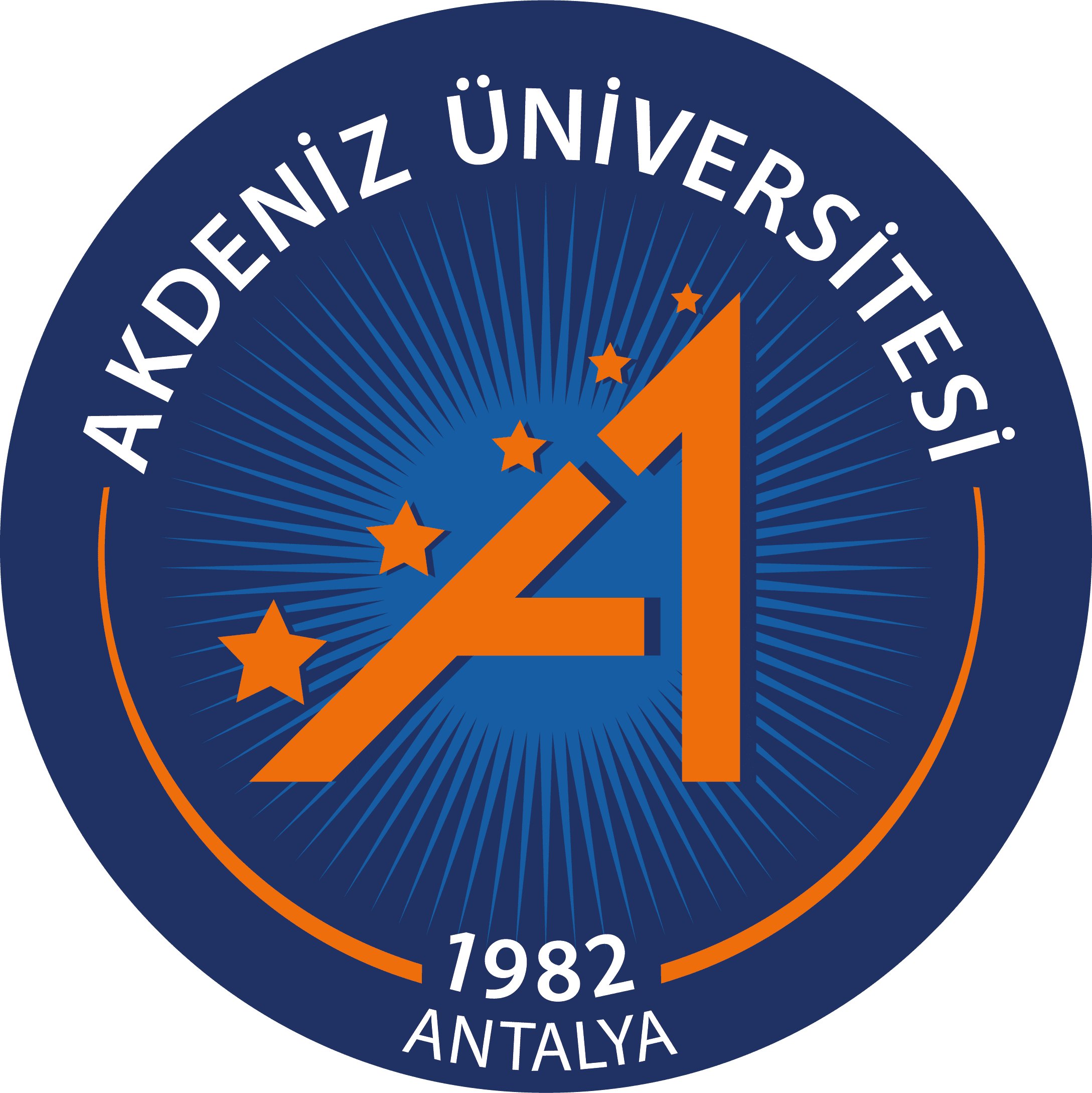 T.C.AKDENİZ ÜNİVERSİTESİGÜZEL SANATLAR ENSTİTÜSÜSNV 023MÜZİK ABD Y.L. MÜLAKAT SINAVI (PERFORMANS) SORU TABLOSU Sınav TarihiSınav YeriMüzik Performas Soruları 